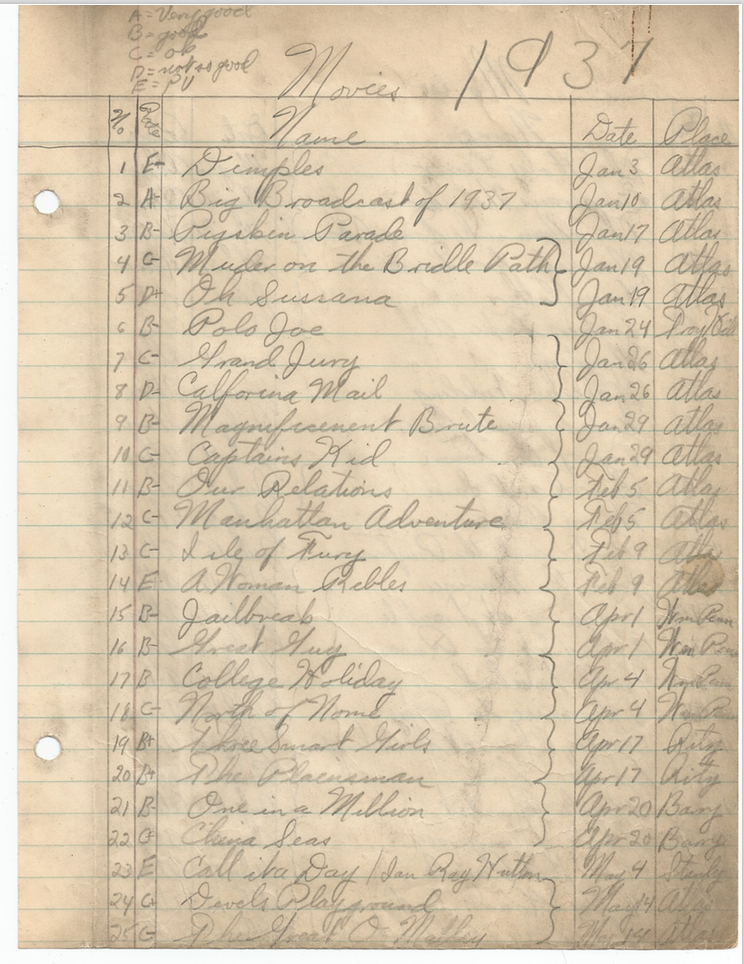 Dad’s Movie Log Page#1  (Note the Rating System at the top)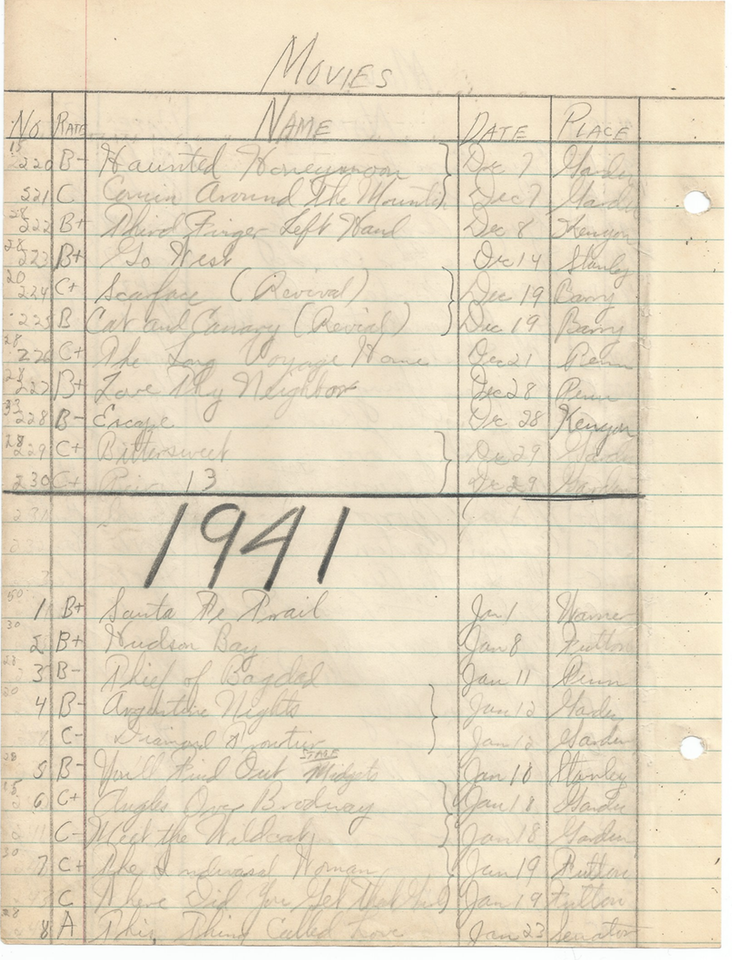 Dad’s Movie Log Page #24  (Note: 230 movies viewed in 1940)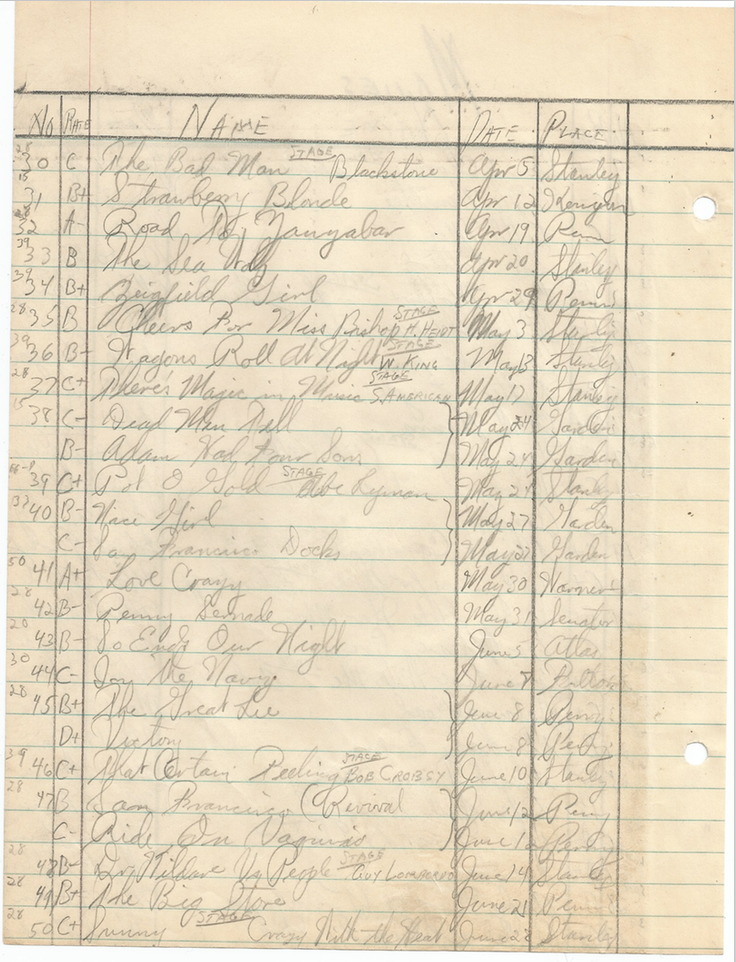 Dad’s Movie Log Page #26  (NOTE: Blackstone on Stage)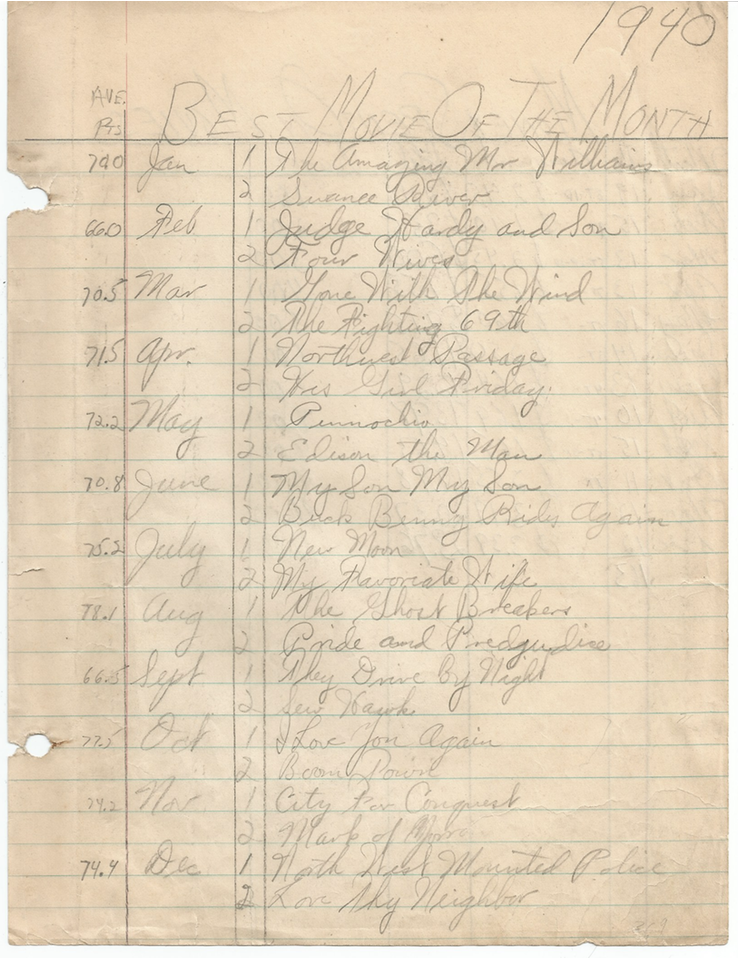 Dad’s Movie Log Page #41  (NOTE: % ranking system per month)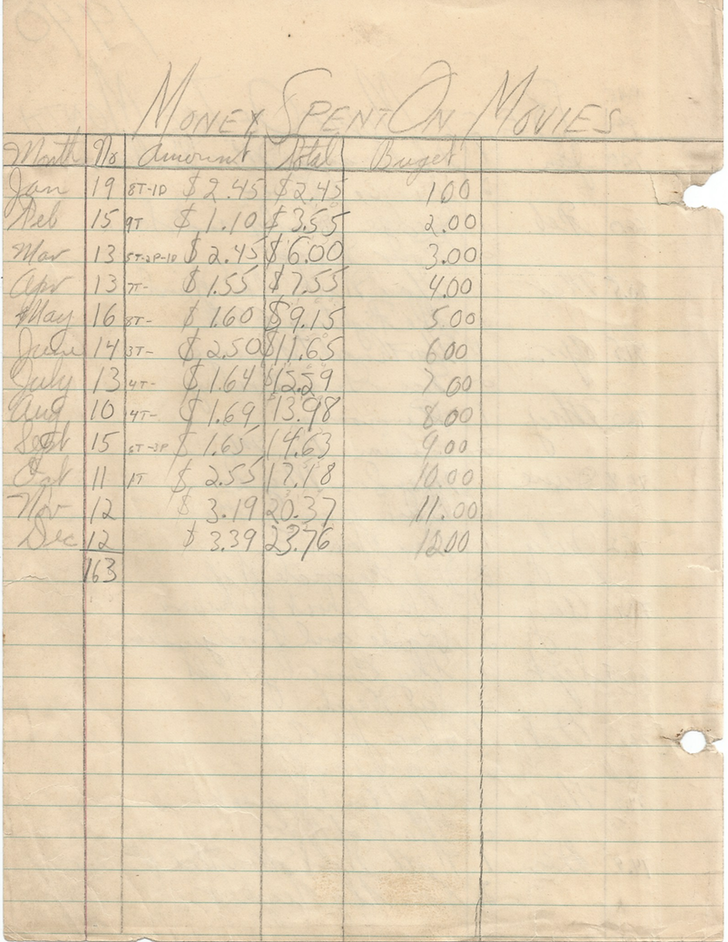 Dad’s Movie Log Page #43 (NOTE: This is just for 1 year 1940)